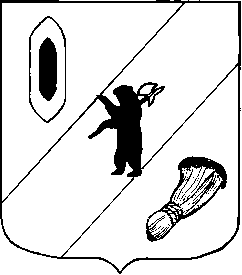 СОБРАНИЕ  ПРЕДСТАВИТЕЛЕЙГАВРИЛОВ-ЯМСКОГО  МУНИЦИПАЛЬНОГО  РАЙОНАРЕШЕНИЕОб утверждении Перечней имущества, подлежащего передаче в муниципальную собственность Гаврилов-Ямского муниципального районаПринято Собранием представителейГаврилов-Ямского муниципального района 27.08.2015 г.Рассмотрев предложения сельских поселений Гаврилов-Ямского муниципального района о передаче муниципального имущества, предназначенного для исполнения полномочий по водоснабжению населения, в собственность Гаврилов-Ямского муниципального района, руководствуясь Законами Ярославской области от 08.02.2008 № 7-з «О порядке разграничения муниципального имущества» и от 30.06.2014  № 36-з «О вопросах местного значения сельских поселений на территории Ярославской области», статьей 22 Устава Гаврилов-Ямского муниципального района, Собрание представителей Гаврилов-Ямского муниципального района РЕШИЛО:1. Утвердить Перечень имущества Великосельского сельского поселения, подлежащего передаче Гаврилов-Ямскому муниципальному району (Приложение 1).2. Утвердить Перечень имущества Заячье-Холмского сельского поселения, подлежащего передаче Гаврилов-Ямскому муниципальному району (Приложение 2).3. Утвердить Перечень имущества Митинского сельского поселения, подлежащего передаче Гаврилов-Ямскому муниципальному району (Приложение 3).4. Утвердить Перечень имущества Шопшинского сельского поселения, подлежащего передаче Гаврилов-Ямскому муниципальному району (Приложение 4).5. Решение опубликовать в печати и на официальном сайте Администрации Гаврилов-Ямского муниципального района в сети Интернет.6. Решение вступает в силу с момента официального опубликования.Глава Гаврилов-Ямского муниципального района						В.И.Серебряков Председатель Собрания представителей Гаврилов-Ямского муниципального района                              			А.Н. Артемичев  от 27.08.2015  № 28Приложение 1 к решению Собрания представителей Гаврилов-Ямского муниципального района от 27.08.2015  № 28Перечень имущества Великосельского сельского поселения, подлежащего передаче Гаврилов-Ямскому муниципальному району1. Перечень недвижимого имущества, в том числе имущества жилищного фондаПриложение 2 к решению Собрания представителей Гаврилов-Ямского муниципального района от 27.08.2015  №  28Перечень имущества Заячье-Холмского сельского поселения, подлежащего передаче Гаврилов-Ямскому муниципальному району1. Перечень недвижимого имущества, в том числе имущества жилищного фондаПриложение 3 к решению Собрания представителей Гаврилов-Ямского муниципального района от 27.08.2015  № 28Перечень имущества Митинского сельского поселения, подлежащего передаче Гаврилов-Ямскому муниципальному району1. Перечень недвижимого имущества, в том числе имущества жилищного фондаПриложение 4 к решению Собрания представителей Гаврилов-Ямского муниципального района от 27.08.2015  № 28Перечень имущества Шопшинского сельского поселения, подлежащего передаче Гаврилов-Ямскому муниципальному району1. Перечень недвижимого имущества, в том числе имущества жилищного фонда№п/пАдрес (местоположение) объекта недвижимостиНаименование объекта недвижимостиИндивидуализирующие характеристикиИнвентарный номер123451Ярославская область, Гаврилов-Ямский район, Великосельский сельский округ, д. Поповка (в середине деревни)колодецгод постройки -2010г.10802012Ярославская область, Гаврилов-Ямский район, Кузовковский сельский округ, с. Лахость, ул.Советская (в районе дома №4)колодецгод постройки -2010г.10802043Ярославская область, Гаврилов-Ямский район, Плотинский сельский округ, д. Романцево – Дубиково (в конце деревни)колодецгод постройки -2012г.11300014Ярославская область, Гаврилов-Ямский район, Великосельский сельский округ, с. Великое,  ул. Труфанова (в районе дома №13)колодецгод постройки -2012г.11300025Ярославская область, Гаврилов-Ямский район, Плотинский сельский округ,  д.Милитино (в середине деревни)колодецгод постройки- 2012г.11300036Ярославская область, Гаврилов-Ямский район, Великосельский сельский округ, с. Горе – Грязь (в районе дома №32)колодецгод постройки -2012г.11300047Ярославская область, Гаврилов-Ямский район, Великосельский сельский округ, с. Горе - Грязь (в районе  дома №13)колодецгод постройки- 2012г.11300058Ярославская область, Гаврилов-Ямский район, Великосельский сельский округ, с. Великое,  ул. Гражданскаяколодецгод постройки- 2013г.11300069Ярославская область, Гаврилов-Ямский район, Великосельский сельский округ, д. Губино ( в районе дома №1)колодецгод постройки- 2013г.113000710Ярославская область, Гаврилов-Ямский район, Великосельский сельский округ, с. Великое, ул. Урицкогоколодецгод постройки- 2014г.113001111Ярославская область, Гаврилов-Ямский район, Плотинский сельский округ,  д. Нарядовоколодецгод постройки -2011г.113001212Ярославская область, Гаврилов-Ямский район, Великосельский сельский округ, с. Великое,  ул. Некрасовская (в районе  дома №18)колодецгод постройки - до 2000г.113001313Ярославская область, Гаврилов-Ямский район, Великосельский сельский округ, с. Великое,  ул. Некрасовскаяколодецгод постройки - до 2000г.113001414Ярославская область, Гаврилов-Ямский район, Великосельский сельский округ, с. Великое,  ул. 1-я Красная (в районе  дома №12)колодецгод постройки - до 2000г.113001515Ярославская область, Гаврилов-Ямский район, Великосельский сельский округ, с. Великое,  ул. 2-я Красная (в районе  дома №21)колодецгод постройки - до 2000г.113001616Ярославская область, Гаврилов-Ямский район, Великосельский сельский округ, с. Великое, ул. Гражданская (в районе дома №13)колодецгод постройки - до 2000г.113001717Ярославская область, Гаврилов-Ямский район, Великосельский сельский округ, с. Великое,  ул. Розы Люксембург (в районе  дома №12)колодецгод постройки - до 2000г.113001818Ярославская область, Гаврилов-Ямский район, Великосельский сельский округ,  с. Великое,  ул. Розы Люксембург (в районе  дома №33)колодецгод постройки - до 2000г.113001919Ярославская область, Гаврилов-Ямский район, Великосельский сельский округ,  с. Великое, ул. Розы Люксембург (в районе  дома №44)колодецгод постройки - до 2000г.113002020Ярославская область, Гаврилов-Ямский район, Великосельский сельский округ,  с. Великое,  ул. Гагаринская (в районе  дома № 5)колодецгод постройки - до 2000г.113002121Ярославская область, Гаврилов-Ямский район, Великосельский сельский округ,  с. Великое,  ул. Гагаринская (в районе  дома №31)колодецгод постройки - до 2000г.113002222Ярославская область, Гаврилов-Ямский район, Великосельский сельский округ,  с. Великое,  ул. Садовая (в районе  дома №14)колодецгод постройки - до 2000г.113002323Ярославская область, Гаврилов-Ямский район, Великосельский сельский округ,  с. Великое.  ул. Садовая (в районе  дома №29)колодецгод постройки - до 2000г.113002424Ярославская область, Гаврилов-Ямский район, Великосельский сельский округ,  с. Великое,  ул. Ямская (в районе   дома №6а)колодецгод постройки - до 2000г.113002525Ярославская область, Гаврилов-Ямский район, Великосельский сельский округ,  с. Великое,  ул. Ямская (в районе   дома №25)колодецгод постройки - до 2000г.113002626Ярославская область, Гаврилов-Ямский район, Великосельский сельский округ,  с. Великое,  ул. Моругина ( в районе   дома №11)колодецгод постройки - до 2000г.113002727Ярославская область, Гаврилов-Ямский район, Великосельский сельский округ,  с. Великое,  ул. Моругина (в районе  дома №31)колодецгод постройки - до 2000г.113002828Ярославская область, Гаврилов-Ямский район, Великосельский сельский округ,  с. Великое,  ул. Ленинская (в районе  дома №16)колодецгод постройки - до 2000г.113002929Ярославская область, Гаврилов-Ямский район, Великосельский сельский округ,  с. Великое,  ул. Моругина (в районе  дома №51а)колодецгод постройки - до 2000г.113003030Ярославская область, Гаврилов-Ямский район, Великосельский сельский округ,  с. Великое,  ул. Свердлова (в районе   дома №18)колодецгод постройки - до 2000г.113003131Ярославская область, Гаврилов-Ямский район, Великосельский сельский округ,  с. Великое,  ул. Ростовская (в районе  дома №6)колодецгод постройки - до 2000г.113003232Ярославская область, Гаврилов-Ямский район, Великосельский сельский округ,  с. Великое,  ул. Труда (в районе  дома №6)колодецгод постройки - до 2000г.113003333Ярославская область, Гаврилов-Ямский район, Плотинский сельский округ, с. Плещеево, ул. Центральная ( в районе  дома №14)колодецгод постройки - до 2000г.113003434Ярославская область, Гаврилов-Ямский район, Плотинский сельский округ, с. Плещеево ул. Механизаторов (в районе  дома №11)колодецгод постройки - до 2000г.113003535Ярославская область, Гаврилов-Ямский район, Плотинский сельский округ, д. Круглово ( начало деревни)колодецгод постройки - до 2000г.113003636Ярославская область, Гаврилов-Ямский район, Плотинский сельский округ, д. Есипцево (середина деревни)колодецгод постройки - до 2000г.113003737Ярославская область, Гаврилов-Ямский район, Плотинский сельский округ, д. Большая Воехта (середина деревни)колодецгод постройки - до 2000г.113003838Ярославская область, Гаврилов-Ямский район, Плотинский сельский округ, д. Дровнино ( слева от въезда)колодецгод постройки - до 2000г.113003939Ярославская область, Гаврилов-Ямский район, Плотинский сельский округ, д. Аколово ( середина деревни)колодецгод постройки - до 2000г.113004040Ярославская область, Гаврилов-Ямский район, Плотинский сельский округ, д. Романцево -Дубиково (середина деревни)колодецгод постройки - до 2000г.113004141Ярославская область, Гаврилов-Ямский район, Плотинский сельский округ, д. Кундринское ( на вьезде в деревню)колодецгод постройки - до 2000г.113004242Ярославская область, Гаврилов-Ямский район, Плотинский сельский округ, д. Кундринское ( в конце деревни)колодецгод постройки - до 2000г.113004343Ярославская область, Гаврилов-Ямский район, Плотинский сельский округ, д. Шалава (в районе  дома №20)колодецгод постройки - до 2000г.113004444Ярославская область, Гаврилов-Ямский район, Плотинский сельский округ, д. Шалава в районе  дома №35колодецгод постройки - до 2000г.113004545Ярославская область, Гаврилов-Ямский район, Плотинский сельский округ, д. Плотина ул. Молодежная в районе  дома №8колодецгод постройки - до 2000г.113004646Ярославская область, Гаврилов-Ямский район, Плотинский сельский округ, д. Плотина ул. Центральная (в районе   дома №37)колодецгод постройки - до 2000г.113004747Ярославская область, Гаврилов-Ямский район, Плотинский сельский округ, д. Плотина ул. Центральная (в районе   дома №54)колодецгод постройки - до 2000г.113004848Ярославская область, Гаврилов-Ямский район, Кузовковский сельский округ, д. Кузовково (в районе  дома №2)колодецгод постройки - до 2000г.113004949Ярославская область, Гаврилов-Ямский район, Кузовковский сельский округ, д. Кузовково (в районе  дома №7)колодецгод постройки - до 2000г.113005050Ярославская область, Гаврилов-Ямский район, Кузовковский сельский округ, с. Лахость,  ул. Молодежная (в районе   дома №3)колодецгод постройки - до 2000г.113005151Ярославская область, Гаврилов-Ямский район, Кузовковский сельский округ, с.Лахость,  ул. Школьная ( в районе   дома №4)колодецгод постройки - до 2000г.113005252Ярославская область, Гаврилов-Ямский район, Кузовковский сельский округ, с. Лахость  ул. Урицкого  (в районе   дома №8)колодецгод постройки - до 2000г.113005353Ярославская область, Гаврилов-Ямский район, Кузовковский сельский округ, д. Никулино ( в начале деревни)колодецгод постройки - до 2000г.113005454Ярославская область, Гаврилов-Ямский район, Кузовковский сельский округ, д. Никулино (в районе  дома №10)колодецгод постройки - до 2000г.113005555Ярославская область, Гаврилов-Ямский район, Кузовковский сельский округ, д. Пурлево (в районе  дома №2)колодецгод постройки - до 2000г.113005656Ярославская область, Гаврилов-Ямский район, Кузовковский сельский округ, д. Пурлево (в районе дома № 8)колодецгод постройки - до 2000г.113005757Ярославская область, Гаврилов-Ямский район, Кузовковский сельский округ, д. Котово (в районе дома № 29)колодецгод постройки - до 2000г.113005858Ярославская область, Гаврилов-Ямский район, Кузовковский сельский округ, д. Котово (в районе  дома №35)колодецгод постройки - до 2000г.113005959Ярославская область, Гаврилов-Ямский район, Плотинский сельский округ, д. Бели, ул. Гагаринская (в районе  дома №5)колодецгод постройки - до 2000г.113006260Ярославская область, Гаврилов-Ямский район, Плотинский сельский округ, д. Петруниноколодецгод постройки - до 2000г.113006361Ярославская область, Гаврилов-Ямский район, Плотинский сельский округ, д. Осташкино (в районе дома №22)колодецгод постройки - до 2000г.113006462Ярославская область, Гаврилов-Ямский район, Кузовковский сельский округ,  д. Котово (в районе дома №3)колодецгод постройки - до 2000г.113006063Ярославская область, Гаврилов-Ямский район, Кузовковский сельский округ, д. Строково (в районе дома №7)колодецгод постройки - до 2000г.113006164Ярославская область, Гаврилов-Ямский район, Плотинский сельский округ, д. Милитино (в районе дома №17)колодецгод постройки - до 2000г.113006565Ярославская область, Гаврилов-Ямский район, Плотинский сельский округ,  д. Петроково (в районе дома №29)колодецгод постройки - до 2000г.113006666Ярославская область, Гаврилов-Ямский район, Великосельский сельский округ, д. Поляна (в районе дома №21)колодецгод постройки - до 2000г.113006767Ярославская область, Гаврилов-Ямский район, Плотинский сельский округ,  д. Ханькиноколодецгод постройки - до 2000г.113006868Ярославская область, Гаврилов-Ямский район, Великосельский сельский округ,  д. Кузьминскоеколодецгод постройки - до 2000г.113006969Ярославская область, Гаврилов-Ямский район, Великосельский сельский округ,  д. Кондратовоколодецгод постройки - до 2000г.1130070№ п/пАдрес(местоположение) объекта недвижимостиНаименование объекта недвижимостиИндивидуализирующие характеристикиИнвентарный номер1Ярославская область, Гаврилов-Ямский район, Заячье-Холмский сельский округ,с.Спассколодец10 колец3-000312Ярославская область, Гаврилов-Ямский район, Ставотинский сельский округ, д.Паньковоколодец17 колец3-000323Ярославская область, Гаврилов-Ямский район, Заячье-Холмский сельский округ, д.Михалевоколодец10 колец3-000344Ярославская область, Гаврилов-Ямский район, Заячье-Холмский сельский округ, д.Раменьеколодец10 метровСруб3-000355Ярославская область, Гаврилов-Ямский район, Заячье-Холмский сельский округ,с.Унимерьколодец8 метровСруб3-000366Ярославская область, Гаврилов-Ямский район, Ставотинский сельский округ, д.Грудциноколодец12 колец3-000377Ярославская область, Гаврилов-Ямский район, Ставотинский сельский округ,с.Ставотиноколодец20 колец3-000388Ярославская область, Гаврилов-Ямский район, Ставотинский сельский округ, д.Курдумовоколодец10 колец3-000399Ярославская область, Гаврилов-Ямский район, Ставотинский сельский округ,с.Милочевоколодец8 метровсруб3-0004010Ярославская область, Гаврилов-Ямский район, Ставотинский сельский округ, д.Плетиловоколодец10 колец3-0004111Ярославская область, Гаврилов-Ямский район, Заячье-Холмский сельский округ, д.Борисовоколодец10 колец3-0004212Ярославская область, Гаврилов-Ямский район, Ставотинский сельский округ, д.Павловоколодец10 колец3-0004313Ярославская область, Гаврилов-Ямский район, Ставотинский сельский округ, д.Гораколодец10 колец3-0004714Ярославская область, Гаврилов-Ямский район, Ставотинский сельский округ, поселок Заряколодец10 колец3-0005115Ярославская область, Гаврилов-Ямский район, Заячье-Холмский сельский округ, с.Смалевоколодец10 колец3-0005216Ярославская область, Гаврилов-Ямский район, Заячье-Холмский сельский округ, д.Хохлево колодец10 колец3-0005317Ярославская область, Гаврилов-Ямский район, Ставотинский сельский округ, д.Кореньковоколодец15 колец3-0005518Ярославская область, Гаврилов-Ямский район, Ставотинский сельский округ,с.Юцкоеколодец7 метровСруб3-0005619Ярославская область, Гаврилов-Ямский район, Ставотинский сельский округ, д.Калининоколодец10 колец3-0005720Ярославская область, Гаврилов-Ямский район, Ставотинский сельский округ, д.Овсянниковоколодец8 метровСруб3-0005821Ярославская область, Гаврилов-Ямский район, Ставотинский сельский округ, д.Волчковоколодец10 колец3-0005922Ярославская область, Гаврилов-Ямский район, Заячье-Холмский сельский округ, д.Рыковоколодец8 колец3-0006023Ярославская область, Гаврилов-Ямский район, Заячье-Холмский сельский округ, д.Иляковоколодец10 колец3-0006124Ярославская область, Гаврилов-Ямский район, Заячье-Холмский сельский округ, д.Даниловкаколодец10 колец3-0006225Ярославская область, Гаврилов-Ямский район, Заячье-Холмский сельский округ,с.Заячий-Холм, Ул.Центральная д.33колодец9 метровСруб3-0006326Ярославская область, Гаврилов-Ямский район, Заячье-Холмский сельский округ, с.Заячий-Холм, Ул.Центральная д.18колодец8 метровСруб3-0006427Ярославская область, Гаврилов-Ямский район, Заячье-Холмский сельский округ, д.Шильковоколодец15 колец3-0006528Ярославская область, Гаврилов-Ямский район, Заячье-Холмский сельский округ, д.Головиноколодец10 метровсруб3-0006629Ярославская область, Гаврилов-Ямский район, Заячье-Холмский сельский округ, д.Междуречьеколодец8 метровСруб3-0006730Ярославская область, Гаврилов-Ямский район, Заячье-Холмский сельский округ, д.Тарусиноколодец10 метровСруб3-0006831Ярославская область, Гаврилов-Ямский район, Ставотинский сельский округ, д.Константиновоколодец8 метровсруб3-00069№ п/пАдрес (местоположение) объекта недвижимостиНаименование объекта недвижимостиИндивидуализирующие характеристикиИнвентарный номер123451Ярославская область. Гаврилов-Ямский район, Стогинский сельский округ, д. Высоцкое, ул. Дачнаяколодецгод постройки -20001.51.00012Ярославская область, Гаврилов-Ямский район, Стогинский сельский округ, д. Вакуриха, ул. Центральнаяколодец № 1год постройки -19891.51.00483Ярославская область, Гаврилов-Ямский район, Стогинский сельский округ, д. Тарусино, ул. Центральнаяколодец № 2год постройки-19861.51.00494Ярославская область, Гаврилов-Ямский район, Стогинский сельский округ, д. Листопадка, ул. Леснаяколодец № 1год постройки -19891.51.00505Ярославская область, Гаврилов-Ямский район, Стогинский сельский округ, д. Листопадка, ул. Леснаяколодец № 2год постройки -20801.51.00516Ярославская область, Гаврилов-Ямский район, Стогинский сельский округ, д. Листопадка, ул. Леснаяколодец № 3год постройки -20111.51.00167Ярославская область, Гаврилов-Ямский район, Стогинский сельский округ, д. Чайкино, ул. Набережнаяколодецгод постройки -20131.51.00468Ярославская область, Гаврилов-Ямский район, Стогинский сельский округ, д. Ульяново, ул. Центральнаяколодец № 1год постройки -20101.51.00449Ярославская область, Гаврилов-Ямский район, Стогинский сельский округ, д. Ульяново, ул. Центральнаяколодец № 2год постройки -20121.51.001210Ярославская область. Гаврилов-Ямский район, Стогинский сельский округ, д. Ульяново, ул. Центральнаяколодец № 3год постройки -19891.51.005211Ярославская область, Г'аврилов-Ямский район, Стогинский сельский округ, д. Артемиха, ул. СевернаяколодецГОД постройки 19891.51.005312Ярославская область, Гаврилов-Ямский район, Стогинский сельский округ, д. Абращиха, ул. Южнаяколодец № 1год постройки -19941.51.005413Ярославская область, Г'аврилов-Ямский район, Стогинский сельский округ, д. Абращиха, ул. Южнаяколодец № 2год постройки -19901.51.005514Ярославская область, Гаврилов-Ямский район, Стогинский сельский округ, д. Абращиха, ул. Южнаяколодец № 3год постройки - 19891.51.005615Ярославская область, Гаврилов-Ямский район, Стогинский сельский округ, д. Вакуриха, ул. Центральнаяколодец № 1год постройки -20101.51.0001316Ярославская область, Гаврилов-Ямский район, Стогинский сельский округ, д. Вакуриха, ул. Центральнаяколодец № 2год постройки -20051.51.005717Ярославская область, Гаврилов-Ямский район. Стогинский сельский округ, с. Никола-Пенье, ул. Набережнаяколодец № 1год постройки - 20111.51.005818Ярославская область, Гаврилов-Ямский район, Стогинский сельский округ, с. Никола-Пенье, ул. Набережнаяколодец № 2год постройки -19891.51.004319Ярославская область, Гаврилов-Ямский район, Стогинский сельский округ, с. Никола-Пенье, ул. Набережнаяколодец № 3год постройки - 19881.51.005920Ярославская область, Гаврилов-Ямский район, Стогинский сельский округ, с. Осенево, ул. Набережнаяколодецгод постройки -19891.51.006021Ярославская область, Гаврилов-Ямский район, Стогинский сельский округ, с. Осенево, ул. Светлаяколодец № 1год постройки -19901.51.006122Ярославская область, Гаврилов-Ямский район, Стогинский сельский округ, с. Осенево, ул. Светлаяколодец № 2год постройки - 19881.51.006223Ярославская область, Гаврилов-Ямский район, Стогинский сельский округ, с. Осенево, Торговый переулокколодецгод постройки - 19981.51.006324Ярославская область, Гаврилов-Ямский район, Стогинский сельский округ, с. Осенево, ул. Восточный переулокколодецгод постройки - 19991.51.006425Ярославская область, Гаврилов-Ямский район, Стогинский сельский округ, с. Осенево, ул. Подгорнаяколодецгод постройки - 19881.51.006526Ярославская область, Гаврилов-Ямский район, Стогинский сельский округ, д. Пасынково, ул. Леснаяколодецгод постройки - 20121.52.004527Ярославская область, Гаврилов-Ямский район, Стогинский сельский округ, д. Калюбаиха, ул. Набережнаяколодецгод постройки -19881.51.006628Ярославская область, Гаврилов-Ямский район, Стогинский сельский округ, с. Стогинское, ул. Мологскаяколодецгод постройки - 19891.51.006729Ярославская область, Гаврилов-Ямский район, Стогинский сельский округ, д. Илькино, ул. Центральнаяколодецгод постройки - 20131.51.004730Ярославская область, Гаврилов-Ямский район, Стогинский сельский округ, д. Путилово, ул. Речнаяколодецгод постройки -20101.51.001431Ярославская область, Гаврилов-Ямский район, Митинский сельский округ, д. Михалково,колодец № 1год постройки -19801.51.006832Ярославская область, Гаврилов-Ямский район, Митинский сельский округ, д. Михалковоколодец № 2год постройки - 19901.51.006933Ярославская область, Гаврилов-Ямский район, Митинский сельский округ, д.Мякшевоартезианская скважина № 1год постройки - 20001.51.007034Ярославская область, Гаврилов-Ямский район, Митинский сельский округ, д. Мякшевоартезианская скважина № 2год постройки - 20021.51.007135Ярославская область, Гаврилов-Ямский район, Митинский сельский округ, д.Слободаартезианская скважинагод постройки - 19751.51.007236Ярославская область, Гаврилов-Ямский район, Митинский сельский округ, с. Остров, ул.Центральнаяартезианская скважина № 1год постройки - 20111.51.001837Ярославская область, Гаврилов-Ямский район, Митинский сельский округ, д. Остров, ул. Центральнаяартезианская скважина № 2год постройки - 20111.51.001738Ярославская область, Гаврилов-Ямский район, Митинский сельский округ, с. Остров, ул. Центральнаяколодецгод постройки - 20001.51. 0015]39Ярославская область, Гаврилов-Ямский район, Митинский сельский округ, д. Балахниноколодецгод постройки - 20041.51.007340Ярославская область, Гаврилов-Ямский район, Митинский сельский округ, д. Большое Паниноколодецгод постройки - 19981.51.007441Ярославская область, Гаврилов-Ямский район, Стогинский сельский округ, д. Матвейка, ул. Новаяколодецгод постройки - 19891.51.007542Ярославская область, Гаврилов-Ямский район, Стогинский сельский округ, д. Жманка, ул. Леснаяколодец № 1год постройки - 19881.51.007643Ярославская область, Гаврилов-Ямский район, Стогинский сельский округ, д. Жманка, ул. Леснаяколодец № 2год постройки - 19751.51.007744Ярославская область, Гаврилов-Ямский район, Стогинский сельский округ, д. Кадищи, ул. Светлаяколодецгод постройки - 19891.51.007845Ярославская область, Гаврилов-Ямский район, Стогинский сельский округ, д. Селищи, ул. Леснаяколодецгод постройки - 19801.51.007946Ярославская область, Гаврилов-Ямский район, Митинский сельский округ, д. Сеньковоколодецгод постройки - 20031.51.0080№п/пАдрес (местоположение) объекта недвижимостиНаименование объектанедвижимостиИндивидуализирующие характеристики Инвентарный номер123451Ярославская область, Гаврилов-Ямский район, Шопшинскийсельский округ, с. Шопша, ул. Старосельская, (в районе дома № 62)колодецгод постройки – до 2000г11300172Ярославская область, Гаврилов-Ямский район, Шопшинскийсельский округ, с. Шопша,ул. Старосельская, (в районе  дома №74)колодецгод постройки – до 2000г11300183Ярославская область, Гаврилов-Ямский район, Шопшинский сельский округ, с. Шопша,ул. Старосельская, (в районе дома № 15)колодецгод постройки – до 200011300194Ярославская область, Гаврилов-Ямский район, Шопшинский сельский округ, с. Шопша,ул. Строителей, (в районе  дома №8)колодецгод постройки – до 200011300205Ярославская область, Гаврилов-Ямский район, Шопшинскийсельский округ, с. Шопша, ул. Строителей, (в районе  дома №5)колодецгод постройки – до 200011300216Ярославская область, Гаврилов-Ямский район, Шопшинскийсельский округ, с. Шопша, ул. Новая,  (в районе  дома №27)колодецгод постройки – до 200011300227Ярославская область, Гаврилов-Ямский район, Шопшинскийсельский округ, с. Шопша, ул. Новая,  (в районе  дома №19)колодецгод постройки – до 200011300238Ярославская область, Гаврилов-Ямский район, Шопшинскийсельский округ, с. Шопша, ул. Старосельская, (в районе  дома №29)колодецгод постройки – до 200011300249Ярославская область, Гаврилов-Ямский район, Шопшинский сельский округ, д. Лисицино, (в районе   дома №26)колодецгод постройки – до 2000113002510Ярославская область, Гаврилов-Ямский район, Шопшинский сельский округ, д. Лисициноколодецгод постройки – до 2000113002611Ярославская область, Гаврилов-Ямский район, Шопшинскийсельский округ, д. Коркино, (в районе   дома №21)колодецгод постройки - 2013113000712Ярославская область, Гаврилов-Ямский район, Шопшинскийсельский округ, д. Никульцино, (в районе   дома №19)колодецгод постройки – до 2000113002713Ярославская область, Гаврилов-Ямский район, Шопшинский сельский округ, д. Никульцино,(в конце деревни)колодецгод постройки – до 2000113002814Ярославская область, Гаврилов-Ямский район, Шопшинскийсельский округ, п.Кудрявцево, (в районе   дома №8)колодецгод постройки – до 2000113002915Ярославская область, Гаврилов-Ямский район, Шопшинскийсельский округ, п.Кудрявцево,(в районе   дома №22)колодецгод постройки – до 2000113003016Ярославская область, Гаврилов-Ямский район, Шопшинский сельский округ, п.Кудрявцево, ул. Вокзальная, (в районе  дома № 4)колодецгод постройки – до 2000113003117Ярославская область, Гаврилов-Ямский район, Шопшинский сельский округ, д.Лихачево, (в районе  дома № 12)колодецгод постройки – до 2000113003218Ярославская область, Гаврилов-Ямский район, Шопшинский сельский округ, д.Лихачево, (в районе  дома № 27)колодецгод постройки – до 2000113003319Ярославская область, Гаврилов-Ямский район, Шопшинский сельский округ, д.Лихачево, (в районе  дома № 25)колодецгод постройки – до 2000113003420Ярославская область, Гаврилов-Ямский район, Шопшинскийсельский округ, д.Мичуриха,(в районе  дома № 20)колодецгод постройки – до 2000113003521Ярославская область, Гаврилов-Ямский район, Шопшинский сельский округ, д.Мичуриха,(в районе   дома №21)колодецгод постройки – до 2000113003622Ярославская область, Гаврилов-Ямский район, Шопшинскийсельский округ, ст. Коромыслово, (в районе  дома № 3)колодецгод постройки – до 2000113003723Ярославская область, Гаврилов-Ямский район, Шопшинский сельский округ, ст. Коромыслово,(в районе ж/д вокзала)колодецгод постройки - 2010103000624Ярославская область, Гаврилов-Ямский район, Шопшинскийсельский округ, д. Коромыслово,(в районе  дома № 32)колодецгод постройки - 2014113001325Ярославская область, Гаврилов-Ямский район, Шопшинскийсельский округ, д. Коромыслово,(в районе  дома № 30-32)колодецгод постройки – до 2000113003826Ярославская область, Гаврилов-Ямский район, Шопшинскийсельский округ, п. Ясеневка, (в районе  дома № 4)колодецгод постройки - 2013113001127Ярославская область, Гаврилов-Ямский район, Шопшинский сельский округ, п. Ясеневка, (в районе   дома №18)колодецгод постройки – до 2000113003928Ярославская область, Гаврилов-Ямский район, Шопшинский сельский округ, с. Холм-Огарев, (в районе   дома №40)колодецгод постройки – до 2000113004029Ярославская область, Гаврилов-Ямский район, Шопшинскийсельский округ, с. Холм-Огарев,(в районе   дома №30)колодецгод постройки – до 2000113004130Ярославская область, Гаврилов-Ямский район, Шопшинскийсельский округ, д. Черневоколодецгод постройки – до 2000113004231Ярославская область, Гаврилов-Ямский район, Шопшинскийсельский округ, д. Жабиноколодецгод постройки - 2011113000132Ярославская область, Гаврилов-Ямский район, Шопшинскийсельский округ, д. Овинищиколодецгод постройки – до 2000113004333Ярославская область, Гаврилов-Ямский район, Шопшинскийсельский округ, д. Ильциноколодецгод постройки – до 2000113004434Ярославская область, Гаврилов-Ямский район, Шопшинский сельский округ, д. Ильцино,(в районе  дома № 23)колодецгод постройки – до 2000113004535Ярославская область, Гаврилов-Ямский район, Шопшинскийсельский округ, д. Ершовка,(в районе  дома № 8)колодецгод постройки – до 2000113004636Ярославская область, Гаврилов-Ямский район, Шопшинский сельский округ, д. Ершовка, (в районе   дома №12)колодецгод постройки - 2013113000837Ярославская область, Гаврилов-Ямский район, Шопшинский сельский округ, д. Маланино, (в районе   дома №19)колодецгод постройки – до 2000113004738Ярославская область, Гаврилов-Ямский район, Шопшинский сельский округ, д. Маланино, (в районе  дома № 29)колодецгод постройки – до 2000113004839Ярославская область, Гаврилов-Ямский район, Шопшинский сельский округ, д. Аморково,(в районе  дома № 10)колодецгод постройки – до 2000113004940Ярославская область, Гаврилов-Ямский район, Шопшинский сельский округ, с. Ильинское-Урусово, ул. Садовая, (в районе  дома №7)колодецгод постройки - 2011113000241Ярославская область, Гаврилов-Ямский район, Шопшинский сельский округ, с. Ильинское-Урусово, ул. Молодежная, (в районе  дома №13)колодецгод постройки - 2011113000442Ярославская область, Гаврилов-Ямский район, Шопшинский сельский округ, с. Ильинское-Урусово, ул. Мира, (в районе  дома № 3)колодецгод постройки - 2010103000943Ярославская область, Гаврилов-Ямский район, Шопшинский сельский округ, с. Степанчиково, (в районе   дома №9)колодецгод постройки – до 2000113005044Ярославская область, Гаврилов-Ямский район, Шопшинский сельский округ, с. Степанчиково, (в районе дома №28)колодецгод постройки – до 2000113005145Ярославская область, Гаврилов-Ямский район, Шопшинский сельский округ, д. Ступкино,ул. Рабочая (в районе  дома № 10-11)колодецгод постройки – до 2000113005246Ярославская область, Гаврилов-Ямский район, Шопшинский сельский округ, д. Ступкино,ул. Сельская (в районе  дома № 19)колодецгод постройки – до 2000113005347Ярославская область, Гаврилов-Ямский район, Шопшинский сельский округ, д. Лычево, (в районе дома № 11)колодецгод постройки – до 2000113005448Ярославская область, Гаврилов-Ямский район, Шопшинский сельский округ, д. Голузиново, (в районе   дома №10)колодецгод постройки – до 2000113005549Ярославская область, Гаврилов-Ямский район, Шопшинский сельский округ, д. Голузиновоколодецгод постройки – до 2000113005650Ярославская область, Гаврилов-Ямский район, Шопшинский сельский округ, д. Голузиновоколодецгод постройки – до 2000113005751Ярославская область, Гаврилов-Ямский район, Шопшинский сельский округ, д. Цибирино, колодецгод постройки – до 2000113005852Ярославская область, Гаврилов-Ямский район, Шопшинский сельский округ, д. Шалаево, ул. Хуторская, (в районе  дома №11)колодецгод постройки - 2010103000753Ярославская область, Гаврилов-Ямский район, Шопшинский сельский округ, д. Шалаево, ул. Хуторскаяколодецгод постройки - 2010103000554Ярославская область, Гаврилов-Ямский район, Шопшинский сельский округ, д. Чановоколодецгод постройки - 2013113001055Ярославская область, Гаврилов-Ямский район, Шопшинский сельский округ, с. Берлюково, ул. Солнечная (в районе  дома № 6)колодецгод постройки – до 2000113005956Ярославская область, Гаврилов-Ямский район, Шопшинский сельский округ, с. Величково,(родник)колодецгод постройки – до 2000113006057Ярославская область, Гаврилов-Ямский район, Шопшинский сельский округ, д. Воронино, (в районе  дома №7)колодецгод постройки – до 2000113006158Ярославская область, Гаврилов-Ямский район, Шопшинский сельский округ, д. Воронино, (в районе   дома №25)колодецгод постройки – до 2000113006259Ярославская область, Гаврилов-Ямский район, Шопшинский сельский округ, д. Воронковоколодецгод постройки – до 2000113006360Ярославская область, Гаврилов-Ямский район, Шопшинский сельский округ, д. Гаврецово, (в районе дома № 8)колодецгод постройки – до 2000113006461Ярославская область, Гаврилов-Ямский район, Шопшинский сельский округ, ЖДБ 253 км колодецгод постройки – до 2000113006562Ярославская область, Гаврилов-Ямский район, Шопшинский сельский округ, ЖДБ 249 км колодецгод постройки – до 2000113006663Ярославская область, Гаврилов-Ямский район, Шопшинский сельский округ, д. Зелендеево, (в районе   дома №8)колодецгод постройки – до 2000113006764Ярославская область, Гаврилов-Ямский район, Шопшинский сельский округ, д. Калитниково, (в районе   дома №14)колодецгод постройки – до 2000113006865Ярославская область, Гаврилов-Ямский район, Шопшинский сельский округ, д. Кощеево, (в районе   дома №9)колодецгод постройки – до 2000113006966Ярославская область, Гаврилов-Ямский район, Шопшинский сельский округ, д. Настасьино, (родник)колодецгод постройки – до 2000113007067Ярославская область, Гаврилов-Ямский район, Шопшинский сельский округ, д. Новодубное, (родник)колодецгод постройки – до 2000113007168Ярославская область, Гаврилов-Ямский район, Шопшинский сельский округ, д. Ратисловоколодецгод постройки – до 2000113007269Ярославская область, Гаврилов-Ямский район, Шопшинский сельский округ, д. Ратисловоколодецгод постройки – до 2000113007370Ярославская область, Гаврилов-Ямский район, Шопшинский сельский округ, д. Сотьмаколодецгод постройки – до 2000113007471Ярославская область, Гаврилов-Ямский район, Шопшинский сельский округ, д. Талицаколодецгод постройки – до 2000113007572Ярославская область, Гаврилов-Ямский район, Шопшинский сельский округ, д. Феденино,(в районе  дома № 49)колодецгод постройки – до 2000113007673Ярославская область, Гаврилов-Ямский район, Шопшинский сельский округ, д. Феденино, (родник)колодецгод постройки – до 2000113007774Ярославская область, Гаврилов-Ямский район, Шопшинский сельский округ, д. Феденино,(в районе дома № 8)колодецгод постройки – до 2000113007875Ярославская область, Гаврилов-Ямский район, Шопшинский сельский округ, д. Филатовоколодецгод постройки – до 2000113007976Ярославская область, Гаврилов-Ямский район, Шопшинский сельский округ, д. Харневоколодецгод постройки – до 2000113008077Ярославская область, Гаврилов-Ямский район, Шопшинскийсельский округ, д. Яковлевское, (в районе  дома № 6)колодецгод постройки – до 2000113008178Ярославская область, Гаврилов-Ямский район, Шопшинскийсельский округ, д. Яковлевское,ул. Зеленая (в районе   дома №14)колодецгод постройки – до 2000113008279Ярославская область, Гаврилов-Ямский район, Шопшинский сельский округ, п. Ясеневка, (в районе   дома №23)колодецгод постройки – до 20001130083